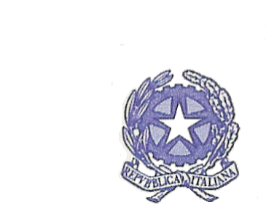 TRIBUNALE ORDINARIO DI ROMASEZIONE PER  L’INFORMAZIONE_______________________MODALITA’ PER MUTAMENTI AL REGISTRO DELLA STAMPA (Art. 6 della Legge 8 febbraio 1948, n. 47)Domanda in carta da bollo indirizzata al Tribunale di Roma – Sezione per la Stampa e l’Informazione (vedi modello A), con la quale il proprietario o il legale rappresentante della proprietà (se persona giuridica) chiede l’annotazione sul Registro della Stampa del mutamento o dei mutamenti intervenuti in uno degli elementi del periodico contemplati nel Registro della Stampa. MUTAMENTO DI PROPRIETA’ O EDITORE da pag. 2 a pag. 8MUTAMENTO DEL DIRETTORE RESPONSABILE pag. 9MUTAMENTO DEL LEGALE RAPPRESENTANTE (se proprietario e/o editore persona giuridica o associazione o qualsivoglia ente) pag.10 e pag. 11MUTAMENTO DI TITOLO E/O SOTTOTITOLO pag. 12MUTAMENTO DI CARATTERE, DI SEDE DEL PERIODICO E/O DI PERIODICITA’ pag.13MUTAMENTO DI SEDE LEGALE DELLA PROPRIETA’ E/O DELL’EDITORE (se proprietario e/o editore persona giuridica o associazione o qualsivoglia ente) pag. 14MUTAMENTO DI TECNICA DI DIFFUSIONE pag. 15MUTAMENTO DI RESIDENZA DEL PROPRIETARIO E/O EDITORE, DEL LEGALE RAPPRESENTANTE DELLA PROPRIETA’ E/O DELL’EDITORE (se proprietario e/o editore persona giuridica o associazione o qualsivoglia ente), DEL DIRETTORE RESPONSABILE pag. 16MUTAMENTO DI PROPRIETA’ O EDITORELa richiesta di mutamento può essere effettuata da:Nuovo Proprietario (se proprietario è persona fisica)Legale rappresentante della nuova proprietà (se proprietario è società o Associazione o Ente religioso o altro ente giuridico)La domanda deve contenere:Dichiarazione sostitutiva di certificazione con l’indicazione:della cittadinanza; del godimento dei diritti politici; della residenza (indicando comune e indirizzo)DOCUMENTI NECESSARI DA ALLEGARE:Copia autentica notarile in bollo del contratto di vendita o di trasferimento proprietà o di donazione o di affidamento in gestione (scrittura privata autenticata nelle firme dal Notaio e registrata all’Agenzia delle Entrate, con l’assolvimento degli adempimenti previsti dalla legge sulla trasparenza delle società commerciali ex L. 310/1993 (*) - oppure atto pubblico, obbligatorio quest’ultimo per la donazione), comprensive di eventuali delibere di vendita e di acquisto o di affidamento in gestione(*)Qualora oggetto della vendita o della cessione di gestione editoriale sia solo la testata giornalistica, con l’esclusione di cessione di azienda o di ramo della stessa, tale esclusione va riportata sul contratto. Se invece la cessione c’è è necessaria la ricevuta della CCIAA da dove si evinca il trasferimento dell’azienda o di ramo della stessa.Copia autentica notarile in bollo dello statuto e dell’atto costitutivo della nuova proprietà o del nuovo Editore (vedi nello specifico i documenti richiesti rispetto alle tipologie di nuovo proprietario/editore sottoelencate)(**)(**) TIPOLOGIE NUOVO PROPRIETARIO E/O NUOVO EDITOREDOCUMENTI DA PRODURRE OLTRE AL CONTRATTONUOVO PROPRIETARIO O NUOVO EDITORE PERSONA GIURIDICASOCIETA’ COMMERCIALESOCIETA’ COMMERCIALE TIPICA (di persone e/o di capitali)Copia autentica notarile, in bollo, dell’atto costitutivo e dello statuto (oppure se la società non è di recente costituzione, copia autentica notarile in bollo dell’atto modificativo – verbale di assemblea straordinaria – e dell’ultimo statuto vigente)Estratto autentico notarile, in bollo, dal libro verbali, della deliberazione del Consiglio d’Amministrazione (Organo deliberante munito per Statuto di poteri di straordinaria amministrazione), nella quale si dispone sulla vendita o sull’acquisto della testata, o sulla cessione in gestione o acquisizione in gestione. La deliberazione di cui sopra non è necessaria nel caso in cui il legale rappresentante abbia tutti i poteri di ordinaria e straordinaria amministrazione, es. Amministratore Unico o Amministratore Delegato a cui siano stati devoluti tali poteri.SOCIETA’ COMMERCIALE A RESPONSABILITA’ LIMITATA SEMPLIFICATA:Copia autentica notarile dell’atto costitutivo e dello statuto (la Srls non paga il bollo in quanto esente per legge riguardo alla sua costituzione).SRLS A SOCIO UNICO: l’Amministratore Unico dispone di tutti i poteri di ordinaria e straordinaria amministrazioneSRLS CON PIU’ SOCI: estratto autentico notarile, in bollo, dal libro verbali, della deliberazione dell’organo deliberante munito di poteri di straordinaria amministrazione (Consiglio di Amministrazione o Assemblea dei soci) nella quale si dispone sulla vendita o sull’acquisto della testata o sulla cessione in gestione o acquisizione in gestione.SOCIETA’ STARTUP INNOVATIVALe startup devono avere depositato il proprio atto costitutivo e statuto presso la Camera di Commercio competente territorialmente. Pertanto dovranno allegare: Copia autentica notarile, in bollo, dell’atto costitutivo e dello statuto (oppure se la società non è di recente costituzione, copia autentica notarile in bollo dell’atto modificativo – verbale di assemblea straordinaria – e dell’ultimo statuto vigente)O, in alternativa,Copia conforme, in bollo, rilasciata dalla Camera di Commercio, dell’atto costitutivo e dello statuto (depositati presso la CCIAA) (ATTENZIONE: l’imposta di bollo si paga solo sulle righe in grassetto)Estratto autentico notarile, in bollo, dal libro verbali, della deliberazione del Consiglio d’Amministrazione (Organo deliberante munito per Statuto di poteri di straordinaria amministrazione), nella quale si dispone sulla vendita o sull’acquisto della testata o sulla cessione in gestione o acquisizione in gestione. La deliberazione di cui sopra non è necessaria nel caso in cui il legale rappresentante abbia tutti i poteri di ordinaria e straordinaria amministrazione, es. Amministratore Unico o Amministratore Delegato a cui siano stati devoluti tali poteri.ALLEGARE, INOLTRE:PER TUTTE LE TIPOLOGIE DI SOCIETA’ COMMERCIALI:Dichiarazione sostitutiva di certificazione (ai sensi dell’art. 46 del D.P.R. 445/2000) e dichiarazione sostitutiva dell’atto di notorietà (ai sensi dell’art. 47 del D.P.R. 445/2000) di vigenza di iscrizione alla Camera di Commercio (cliccare sul link qui sotto riportato – Allegato 1) (CTRL + CLICK per aprire il collegamento) https://www.tribunale.roma.it/modulistica/Mod_1598_5116/All.%201%20-%20Dichiarazione%20sostitutiva%20iscrizione%20registro%20imprese%20societ%C3%A0%20commerciale%20da%20compilare.doc tale modello è disponibile sul sito internet del Tribunale di Roma anche in formato word____________NUOVO PROPRIETARIO ED EDITORE PERSONA GIURIDICA(ENTI, ISTITUZIONI, FONDAZIONI DOTATI DI RICONOSCIMENTO DI PERSONALITA’ GIURIDICA)•	Copia autentica notarile, in bollo, dell’atto costitutivo e dello statuto (oppure se l’ente non è di recente costituzione, copia autentica notarile in bollo dell’atto modificativo – verbale di assemblea straordinaria – e dell’ultimo statuto vigente da esso approvato).•	Estratto autentico notarile, in bollo, dal libro verbali, della deliberazione del Consiglio d’Amministrazione (Organo deliberante munito per Statuto di poteri di straordinaria amministrazione), nella quale si dispone sulla vendita o sull’acquisto della testata, o sulla cessione in gestione.ALLEGARE, INOLTRE:PER LE PERSONE GIURIDICHE RICONOSCIUTE:Dichiarazione sostitutiva di certificazione (ai sensi dell’art. 46 del D.P.R. 445/2000) e dichiarazione sostitutiva  dell’atto di notorietà (ai sensi dell’art. 47 del D.P.R. 445/2000) di vigenza di iscrizione nel Registro delle Persone Giuridiche tenuto presso la Prefettura competente – Ufficio Territoriale del Governo (UTG) (cliccare sul link qui sotto riportato – Allegato 2) (CTRL + CLICK per aprire il collegamento)https://www.tribunale.roma.it/modulistica/Mod_1598_5117/All.%202%20-%20Dichiarazione%20sostitutiva%20iscrizione%20registro%20persone%20giuridiche%20da%20compilare.doc tale modello è disponibile sul sito internet del Tribunale di Roma anche in formato wordNUOVO PROPRIETARIO ED EDITOREASSOCIAZIONE NON RICONOSCIUTA – ENTE DI FATTOCopia autentica notarile, in bollo, dell’atto costitutivo e dello statuto (se l’Associazione si è costituita presso un Notaio); oppure copia autentica notarile, in bollo, del verbale di deposito presso il Notaio dell’atto costitutivo e dello statuto o in alternativa originale in bollo dell’atto costitutivo e dello statuto registrato presso l’Agenzia delle Entrate (se non si disponesse dell’originale è necessario produrre la copia conforme all’originale in bollo degli stessi atti registrati, rilasciata esclusivamente dall’Ufficio dell’Agenzia delle Entrate, che ha provveduto alla registrazione) (se si è costituita presso l’Agenzia delle Entrate);(oppure se l’associazione non è di recente costituzione, copia autentica notarile in bollo dell’atto modificativo – verbale di assemblea straordinaria – e dell’ultimo statuto vigente o del verbale di deposito degli stessi, o originale in bollo di atto modificativo e ultimo statuto registrati all’Agenzia delle Entrate o copia conforme in bollo degli stessi rilasciata dall’Agenzia delle Entrate)Estratto autentico notarile, in bollo, dal libro verbali della deliberazione da cui risulta la nomina del legale rappresentante (qualora l’associazione non abbia il libro verbali vidimato si può produrre la copia conforme all’originale esibito e restituito dell’intera deliberazione, in bollo)Estratto autentico notarile, in bollo, dal libro verbali delle deliberazioni dell’Organo Deliberante - munito per statuto di poteri di straordinaria amministrazione - nel quale si dispone sulla vendita o sull’acquisto della testata o sulla cessione in gestione (qualora l’associazione non abbia il libro verbali vidimato si può produrre la copia conforme all’originale esibito e restituito dell’intera deliberazione, in bollo)NUOVO PROPRIETARIO ED EDITORE ENTE DEL TERZO SETTOREDECRETO LEGISLATIVO 117/2017(ONLUS, ORGANIZZAZIONI DI VOLONTARIATO,ASSOCIAZIONI DI PROMOZIONE SOCIALE, IMPRESE SOCIALI, SOCIETA’ DI MUTUO SOCCORSO, ENTI FILANTROPICI, RETI ASSOCIATIVE, ALTRI ENTI)DISCIPLINA TRANSITORIA IN ATTESA DELL’ISTITUZIONE DEL R.U.N.T.S. (Registro Unico Nazionale del Terzo Settore) Art. 101 DECRETO LEGISLATIVO N. 117 DEL 2017. PER TUTTI GLI ENTI DEL TERZO SETTORE E’ PREVISTA L’ESENZIONE DAL BOLLODOCUMENTAZIONE DA PRODURREONLUS ISCRITTE ALL’ANAGRAFE ONLUSdichiarazione sostitutiva di atto di notorietà (ai sensi dell’art. 47 del D.P.R. 445/2000) relativa alla vigenza di iscrizione all’Anagrafe delle ONLUS – Agenzia delle Entrate – Direzione Regionale (specificare la Regione), dichiarando il termine da cui ha effetto la suddetta iscrizione.(cliccare sul link qui sotto riportato – Allegato 3) (CTRL + CLICK per aprire il collegamento)https://www.tribunale.roma.it/modulistica/Mod_1598_5118/All.%203%20-%20Dichiarazione%20sostitutiva%20iscrizione%20anagrafe%20onlus%20da%20compilare.doc tale modello è disponibile sul sito internet del Tribunale di Roma anche in formato wordONLUS DI DIRITTO (ASSOCIAZIONI DI VOLONTARIATO, ORGANIZZAZIONI NON GOVERNATIVE, COOPERATIVE SOCIALI)dichiarazione sostitutiva di atto di notorietà (ai sensi dell’art. 47 del D.P.R. 445/2000) (per le Organizzazioni di Volontariato indicare gli estremi della registrazione nei registri istituiti dalle regioni e dalle province autonome ai sensi della Legge 266/1991, registri regionali per le organizzazioni di volontariato; per le Organizzazioni non governative indicare gli estremi del riconoscimento dell’idoneità effettuato dal Ministero degli Affari Esteri ai sensi della legge n. 49/1987 – Si fa presente che l’art. 32, co. 7 della legge 125/2014 dispone che le ONG si iscrivano presso l’Agenzia delle Entrate, su istanza avanzata dalle stesse – In tal caso indicare gli estremi dell’iscrizione presso l’Anagrafe delle Onlus; per le Cooperative Sociali indicare gli estremi dell’iscrizione nella Sezione cooperazione sociale del Registro Prefettizio ai sensi della legge 381/1991 o del Registro regionale e produrre, inoltre, dichiarazione sostitutiva di iscrizione alla speciale sezione presso la Camera di Commercio competente, utilizzando l’allegato 1 previsto per le società commerciali)(cliccare sul link qui sotto riportato – Allegato 4) (CTRL + CLICK per aprire il collegamento)https://www.tribunale.roma.it/modulistica/Mod_1598_5119/All.%204%20-%20Dichiarazione%20sostitutiva%20onlus%20di%20diritto%20da%20compilare.doc  tale modello è disponibile sul sito internet del Tribunale di Roma anche in formato wordAPS – ASSOCIAZIONI DI PROMOZIONE SOCIALEdichiarazione sostitutiva di atto di notorietà (ai sensi dell’art. 47 del D.P.R. 445/2000) di iscrizione nei registri previsti prima della riforma del Terzo Settore, se la loro costituzione è antecedente alla riforma stessa, oppure di iscrizione nei registri regionali regolati da leggi regionali (per il Lazio legge regionale n. 22/1999), qualora costituitesi dopo il 2017. La regione detiene e aggiorna gli ARTes Albi e Registri del Terzo Settore(cliccare sul link qui sotto riportato – Allegato 5) (CTRL + CLICK per aprire il collegamento)https://www.tribunale.roma.it/modulistica/Mod_1598_7966/All.%205%20-%20Dichiarazione%20sostitutiva%20APS%20e%20iscrizione%20registri%20regionali%20Artes.doc tale modello è disponibile sul sito internet del Tribunale di Roma anche in formato wordDOCUMENTAZIONE CHE TUTTI I NUOVI PROPRIETARI O NUOVI EDITORI ENTI DEL TERZO SETTORE DEVONO PRODURRE.Copia autentica notarile dell’atto costitutivo e dello statuto (se l’Associazione si è costituita presso un Notaio); oppure copia autentica notarile del verbale di deposito presso il Notaio dell’atto costitutivo e dello statuto o in alternativa originale dell’atto costitutivo e dello statuto registrato presso l’Agenzia delle Entrate (se non si disponesse dell’originale è necessario produrre la copia conforme all’originale degli stessi atti registrati, rilasciata esclusivamente dall’Ufficio dell’Agenzia delle Entrate, che ha provveduto alla registrazione) (se si è costituita presso l’Agenzia delle Entrate);(oppure se l’ente del Terzo Settore non è di recente costituzione, copia autentica notarile dell’atto modificativo – verbale di assemblea straordinaria – e dell’ultimo statuto vigente o del verbale di deposito degli stessi, o originale di atto modificativo e ultimo statuto registrati all’Agenzia delle Entrate o copia conforme degli stessi rilasciata dall’Agenzia delle Entrate)Estratto autentico notarile dal libro verbali della deliberazione da cui risulta la nomina del legale rappresentante (qualora l’associazione non abbia il libro verbali vidimato si può produrre la copia conforme all’originale esibito e restituito dell’intera deliberazione)Estratto autentico notarile dal libro verbali delle deliberazioni dell’Organo Deliberante - munito per statuto di poteri di straordinaria amministrazione - nel quale si dispone sulla vendita o sull’acquisto della testata o sulla cessione in gestione (qualora l’associazione non abbia il libro verbali vidimato si può produrre la copia conforme all’originale esibito e restituito dell’intera deliberazione)NUOVO PROPRIETARIO ED EDITORE ENTE PUBBLICO/P.A.MINISTERIDeterminazione del Ministro (in copia conforme all’originale ed in bollo) o altra documentazione ad hoc da verificare rispetto alla fattispecie concreta realizzatasi.ALTRI ENTI PUBBLICI Deliberazione in copia conforme all’originale e in bollo da parte dell’organo amministrativo collegiale, dotato di poteri di straordinaria amministrazione, nel quale si dispone sulla vendita o sull’acquisto della testata o sulla cessione in gestione.MUTAMENTO DI DIRETTORE RESPONSABILEIl mutamento può essere richiesto da:Proprietario e/o  Editore (se proprietario è persona fisica)Legale rappresentante  della società o Associazione o Ente religioso o altro ente giuridico proprietario   e/o  Editore (se persona giuridica)Il nuovo Direttore Responsabile deve accettare l’incarico con propria dichiarazione.La domanda deve contenere:Dichiarazione sostitutiva di certificazione con l’indicazione:della cittadinanza; del godimento dei diritti politici; della residenza (indicando comune e indirizzo)per il nuovo direttore responsabile anche dichiarazione sostitutiva di certificazione di iscrizione all’Albo dei Giornalisti, con indicazione del Consiglio Regionale di appartenenza, indicazione dell’Elenco di appartenenza (Professionisti, Pubblicisti, Elenco Speciale, Elenco Pubblicisti Provvisori) il numero di tessera, la data del rilascio della stessa.DOCUMENTI NECESSARI DA ALLEGARE:estratto autentico notarile in bollo del verbale dell’Organo della persona giuridica o dell’associazione o dell’ente proprietario munito per statuto dei poteri di straordinaria amministrazione che dispone la variazione del direttore responsabile, con espressa indicazione di nome e cognome del nuovo direttore, e con espressa indicazione del titolo (ed eventuale sottotitolo) del periodico che andrà a dirigere, salvo che il legale rappresentante non abbia tutti i poteri di STRAORDINARIA AMMINISTRAZIONE atti ad effettuare il suddetto mutamentose nel contratto di edizione è stabilito che il nuovo direttore responsabile debba essere nominato dall’editore, è necessario l’estratto autentico notarile in bollo del verbale dell’organo della persona giuridica editrice munita per statuto dei poteri di straordinaria amministrazione che dispone la variazione del direttore responsabile, salvo che il legale rappresentante non abbia tutti i poteri di STRAORDINARIA AMMINISTRAZIONE atti ad effettuare il suddetto mutamento.Nel caso di proprietà di un ministero è necessaria la copia conforme all’originale del decreto con cui il Ministro pro tempore nomina il nuovo direttore responsabile (di solito c’è anche la nomina della stessa persona a legale rappresentante pro tempore del Ministero per tutti gli adempimenti riguardanti il periodico)MUTAMENTO DI LEGALE RAPPRESENTANTE(Proprietario e/o editore persona giuridica)Società commerciali - Enti dotati di personalità giuridica di diritto privato riconosciutaIl mutamento può essere richiesto da:Il nuovo Legale rappresentante  della società o Ente religioso o altro ente giuridico La domanda deve contenere:Dichiarazione sostitutiva di certificazione con l’indicazione:della cittadinanza; del godimento dei diritti politici; della residenza (indicando comune e indirizzo)PER TUTTE LE TIPOLOGIE DI SOCIETA’ COMMERCIALI:Dichiarazione sostitutiva di certificazione (ai sensi dell’art. 46 del D.P.R. 445/2000) e dichiarazione sostitutiva dell’atto di notorietà (ai sensi dell’art. 47 del D.P.R. 445/2000) di vigenza di iscrizione alla Camera di Commercio (cliccare sul link qui sotto riportato – Allegato 1) (CTRL + CLICK per aprire il collegamento) https://www.tribunale.roma.it/modulistica/Mod_1598_5116/All.%201%20-%20Dichiarazione%20sostitutiva%20iscrizione%20registro%20imprese%20societ%C3%A0%20commerciale%20da%20compilare.doc  tale modello è disponibile sul sito internet del Tribunale di Roma anche in formato wordPER LE PERSONE GIURIDICHE RICONOSCIUTE:Dichiarazione sostitutiva di certificazione (ai sensi dell’art. 46 del D.P.R. 445/2000) e dichiarazione sostitutiva  dell’atto di notorietà (ai sensi dell’art. 47 del D.P.R. 445/2000) di vigenza di iscrizione nel Registro delle Persone Giuridiche tenuto presso la Prefettura competente – Ufficio Territoriale del Governo (UTG) (cliccare sul link qui sotto riportato – Allegato 2) (CTRL + CLICK per aprire il collegamento)https://www.tribunale.roma.it/modulistica/Mod_1598_5117/All.%202%20-%20Dichiarazione%20sostitutiva%20iscrizione%20registro%20persone%20giuridiche%20da%20compilare.doc tale modello è disponibile sul sito internet del Tribunale di Roma anche in formato wordMUTAMENTO DI LEGALE RAPPRESENTANTE(Proprietario e/o editore associazione)Associazioni non riconosciute-enti di fatto / Enti del Terzo Settore (onlus, aps, odv, etc.)Il mutamento può essere richiesto da:Il nuovo Legale rappresentante  della società o Ente religioso o altro ente giuridico La domanda deve contenere:Dichiarazione sostitutiva di certificazione con l’indicazione:della cittadinanza; del godimento dei diritti politici; della residenza (indicando comune e indirizzo)Estratto autentico notarile in bollo dal libro verbali della deliberazione da cui risulta la nomina del nuovo legale rappresentante (qualora l’associazione non abbia il libro verbali vidimato si può produrre la copia conforme sempre in bollo all’originale esibito e restituito dell’intera deliberazione).PER TUTTI GLI ENTI DEL TERZO SETTORE E’ PREVISTA L’ESENZIONE DAL BOLLOMUTAMENTO DI LEGALE RAPPRESENTANTE(Proprietario e/o editore ENTE PUBBLICO/PUBBLICA AMMINISTRAZIONE)Nel caso di proprietà di un ministero è necessaria la copia conforme all’originale in bollo del decreto con cui il Ministro pro tempore nomina il nuovo legale rappresentante pro tempore del Ministero per tutti gli adempimenti riguardanti il periodico (di solito c’è anche la nomina della stessa persona a nuovo direttore responsabile)Per tutti gli altri enti pubblici o la copia conforme all’originale in bollo  del decreto di nomina del nuovo Presidente o la fotocopia del decreto pubblicato in Gazzetta ufficiale. MUTAMENTO DI  TITOLO/SOTTOTITOLOIl mutamento del titolo/ sottotitolo può essere richiesto da:Proprietario e/o Editore (se persona fisica)Legale rappresentante della proprietà e/o dell’Editore (se persona giuridica)Il Direttore Responsabile deve accettare l’incarico per il nuovo titolo (e/o sottotitolo del periodico) con propria dichiarazioneLa domanda deve contenere:Dichiarazione sostitutiva di certificazione con l’indicazione:della cittadinanza; del godimento dei diritti politici; della residenza (indicando comune e indirizzo)DOCUMENTI DA ALLEGAREEstratto autentico notarile in bollo della Delibera dell’organo associativo o societario competente munito dei poteri di straordinaria amministrazione con cui si dispone il cambio del titolo/sottotitolo Richiesta di mutamento di titolo – da parte dell’editore persona fisica o legale rappresentante dell’editore persona giuridica – (se l’Editore è diverso dal proprietario)Estratto autentico notarile in bollo della Delibera dell’Organo societario o associativo dell’Editore (se l’Editore è diverso dal Proprietario), munito dei poteri di straordinaria amministrazione con cui si dispone il cambio del titolo/sottotitolo  (se l’Editore non è una persona fisica)Dichiarazione sostitutiva di iscrizione all’Elenco Speciale o all’Elenco Pubblicisti Provvisori per il nuovo titolo (e/o sottotitolo) del periodicoFotocopia del certificato di iscrizione all’ordine (se il Direttore Responsabile è iscritto nell’elenco speciale o nell’elenco pubblicisti provvisori)Deposito dell’ultimo numero pubblicato con il vecchio titolo (solo per i periodici cartacei)MUTAMENTO DI  CARATTERE – SEDE DEL PERIODICO E PERIODICITA’Detti mutamenti  possono  essere richiesti da:ProprietarioLegale rappresentante della proprietà e/o dell’Editore    	La domanda deve contenere:Dichiarazione sostitutiva di certificazione con l’indicazione:della cittadinanza; del godimento dei diritti politici; della residenza (indicando comune e indirizzo)vedi modello A Nel caso di cambio di periodicità di un periodico in QUOTIDIANO. Quanto alla pubblicazione di quotidiani si riporta l’art. 1 della Legge Mammì così come modificato dall’art. 2, co. 1, lett. A) della Legge n. 62 del 2001: “L’esercizio dell’impresa editrice di giornali quotidiani è riservato alle persone fisiche, nonché alle società costituire nella forma della società in nome collettivo, in accomandita semplice, a responsabilità limitata, per azioni, in accomandita per azioni o cooperativa, il cui oggetto (sociale) comprenda l’attività editoriale, esercitata attraverso qualunque mezzo e con qualunque supporto, anche elettronico, l’attività tipografica, radiotelevisiva o comunque attinente all’informazione e alla comunicazione, nonché le attività connesse funzionalmente e direttamente a queste ultime”. Si fa presente anche che nell’oggetto sociale non deve esserci l’esclusione dell’edizione di quotidiani.MUTAMENTO DELLA SEDE LEGALE DELLA PROPRIETA’ E DELL’EDITOREDetti mutamenti  possono essere richiesti da:Legale rappresentante persona giuridica della proprietà (se muta sede legale la proprietà)Legale rappresentante persona giuridica editrice (se muta sede legale l’editore)La domanda deve contenere:Dichiarazione sostitutiva di certificazione con l’indicazione:della cittadinanza; del godimento dei diritti politici; della residenza (indicando comune e indirizzo)vedi modello A PER TUTTE LE TIPOLOGIE DI SOCIETA’ COMMERCIALI:Dichiarazione sostitutiva di certificazione (ai sensi dell’art. 46 del D.P.R. 445/2000) e dichiarazione sostitutiva dell’atto di notorietà (ai sensi dell’art. 47 del D.P.R. 445/2000) di vigenza di iscrizione alla Camera di Commercio (cliccare sul link qui sotto riportato – Allegato 1) (CTRL + CLICK per aprire il collegamento) https://www.tribunale.roma.it/modulistica/Mod_1598_5116/All.%201%20-%20Dichiarazione%20sostitutiva%20iscrizione%20registro%20imprese%20societ%C3%A0%20commerciale%20da%20compilare.doc tale modello è disponibile sul sito internet del Tribunale di Roma anche in formato wordPER LE PERSONE GIURIDICHE RICONOSCIUTE:Dichiarazione sostitutiva di certificazione (ai sensi dell’art. 46 del D.P.R. 445/2000) e dichiarazione sostitutiva  dell’atto di notorietà (ai sensi dell’art. 47 del D.P.R. 445/2000) di vigenza di iscrizione nel Registro delle Persone Giuridiche tenuto presso la Prefettura competente – Ufficio Territoriale del Governo (UTG) (cliccare sul link qui sotto riportato – Allegato 2) (CTRL + CLICK per aprire il collegamento)https://www.tribunale.roma.it/modulistica/Mod_1598_5117/All.%202%20-%20Dichiarazione%20sostitutiva%20iscrizione%20registro%20persone%20giuridiche%20da%20compilare.doc tale modello è disponibile sul sito internet del Tribunale di Roma anche in formato wordPER LE ASSOCIAZIONI NON RICONOSCIUTE E PER GLI ENTI DEL TERZO SETTORE è necessaria la delibera di cambio di sede legale (in estratto autentico notarile o in copia conforme ad originale esibito e restituito) quando nello Statuto è previsto all’art. 2 non solo il comune della sede ma anche l’indirizzo preciso.MUTAMENTO DI TECNICA DI DIFFUSIONEil mutamento della tecnica di diffusione può essere richiesto da:Proprietario e/o Editore (se proprietario è persona fisica)Legale rappresentante della proprietà e/o dell’Editore (se persona giuridica)La domanda deve contenere:Dichiarazione sostitutiva di certificazione con l’indicazione:della cittadinanza; del godimento dei diritti politici; della residenza (indicando comune e indirizzo)Il Direttore Responsabile deve accettare l’incarico per la nuova tecnica di diffusione con propria dichiarazionevedi modello A DOCUMENTI DA ALLEGAREEstratto autentico notarile in bollo della Delibera dell’organo competente della proprietà munito dei poteri di straordinaria amministrazione con cui si dispone il MUTAMENTO DELLA TECNICA DI DIFFUSIONERichiesta di mutamento della tecnica di diffusione – da parte dell’editore persona fisica o legale rappresentante dell’editore  – (se l’Editore è diverso dal proprietario)Estratto autentico notarile in bollo Delibera dell’Organo societario dell’Editore munito dei poteri di straordinaria amministrazione con cui si dispone il cambio della tecnica di diffusioneDichiarazione sostitutiva di iscrizione all’Elenco Speciale o all’Elenco Pubblicisti Provvisori per la nuova tecnica di diffusione del periodicoFotocopia del certificato di iscrizione all’ordine (se il Direttore Responsabile è iscritto nell’elenco speciale o nell’elenco pubblicisti provvisori)Deposito dell’ultimo numero periodico cartaceo pubblicato (quando il mutamento è da periodico cartaceo a periodico telematico)MUTAMENTO RESIDENZA DEL PROPRIETARIO – DELL’EDITORE – DEL LEGALE RAPPRESENTANTE O DEL DIRETTORE RESPONSABILEDetti mutamenti possono essere richiesti da:Proprietario e/o EditoreLegale rappresentante della proprietà e/o dell’EditoreLa domanda deve contenere:Dichiarazione sostitutiva di certificazione del proprietario/legale rappresentante/direttore responsabile con l’indicazione:della cittadinanza; del godimento dei diritti politici; della residenza (indicando comune e indirizzo)vedi modello A